СОБРАНИЕ ПРЕДСТАВИТЕЛЕЙ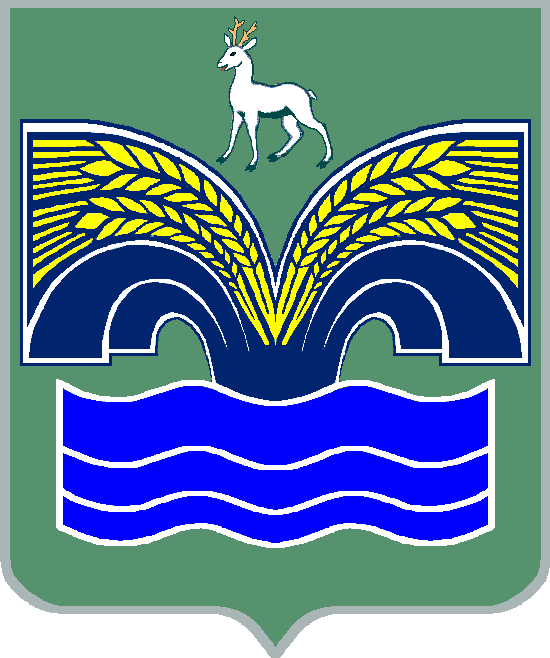 СЕЛЬСКОГО ПОСЕЛЕНИЯ ХИЛКОВОМУНИЦИПАЛЬНОГО РАЙОНА КРАСНОЯРСКИЙСАМАРСКОЙ ОБЛАСТИТРЕТЬЕГО СОЗЫВАРЕШЕНИЕ от 7 июня 2018 года № 22О признании утратившим силу подпункта 2 пункта 1 решения Собрания представителей сельского поселения Хилково муниципального района Красноярский Самарской области от 29.11.2013 № 35 «О внесении изменений в решение Собрания представителей сельского поселения Хилково от 30 октября 2008 года № 38 «Об установлении земельного налога на территории сельского поселения Хилково муниципального района Красноярский Самарской области»В целях приведения муниципальных правовых актов сельского поселения Хилково муниципального района Красноярский Самарской области в соответствие с действующими нормами бюджетного и налогового законодательства, Собрание представителей сельского поселения Хилково муниципального района Красноярский Самарской области РЕШИЛО:1. Признать утратившим силу подпункт 2 пункта 1 решения Собрания представителей сельского поселения Хилково муниципального района Красноярский Самарской области от 29.11.2013 № 35 «О внесении изменений в решение Собрания представителей сельского поселения Хилково от 30 октября 2008 года № 38 «Об установлении земельного налога на территории сельского поселения Хилково муниципального района Красноярский Самарской области».2. Опубликовать настоящее решение в газете «Красноярский вестник».3. Настоящее решение вступает в силу со дня его официального опубликования и распространяется на правоотношения, возникшие 
с 1 января 2018 года. Председатель Собрания представителей сельского поселения Хилково муниципального района Красноярский Самарской области ______________Х. АхметовГлава сельского поселенияХилковомуниципального районаКрасноярский Самарской области_______________ О.Ю. Долгов